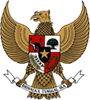 FORM AJUAN USER NON-PENYEDIA LPSE KABUPATEN PACITANPacitan,				Pemohon,__________________________Dokumen dapat dikirimkan ke UKPBJ Kabupaten Pacitan Jalan Jaksa Agung Suprapto no 8 Pacitan atau email lpsepct@gmail.com dengan melampirkan: Scan Sertifikat Barang dan Jasa ( wajib bagi Pejabat Pengadaan) SK Penunjukan sebagai PP atau PPK 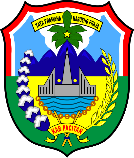 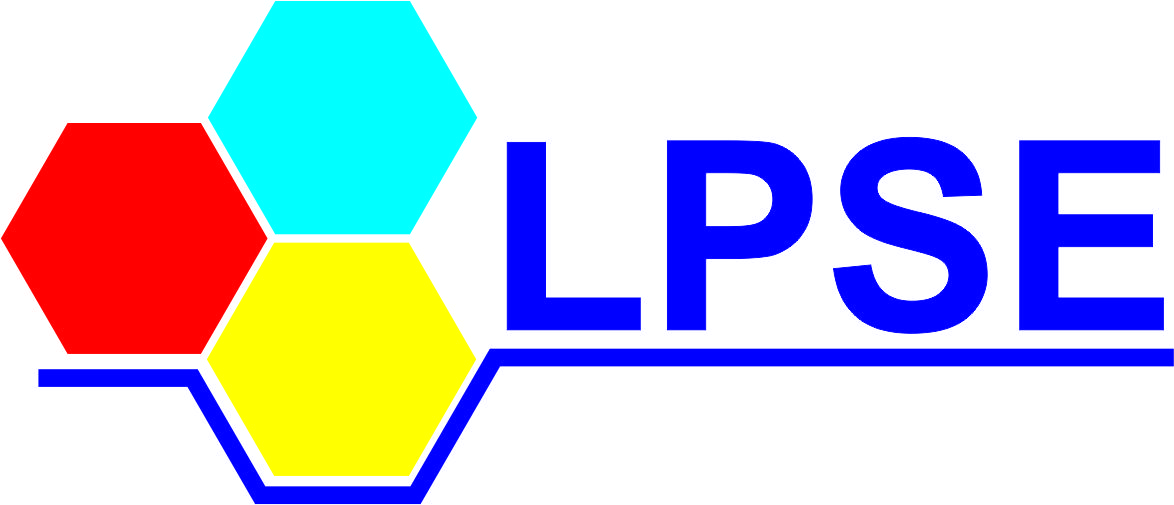 NAMA PEGAWAINIPNIKUSER IDPASSWORDALAMATTELEPON / HPEMAILPANGKATGOLONGANJABATANJABATAN DALAN SPSEPOKJA / PPK / PEJABAT PENGADAANNO SPBJNO SKMASA BERLAKU SK